Measuring Length Using Informal Units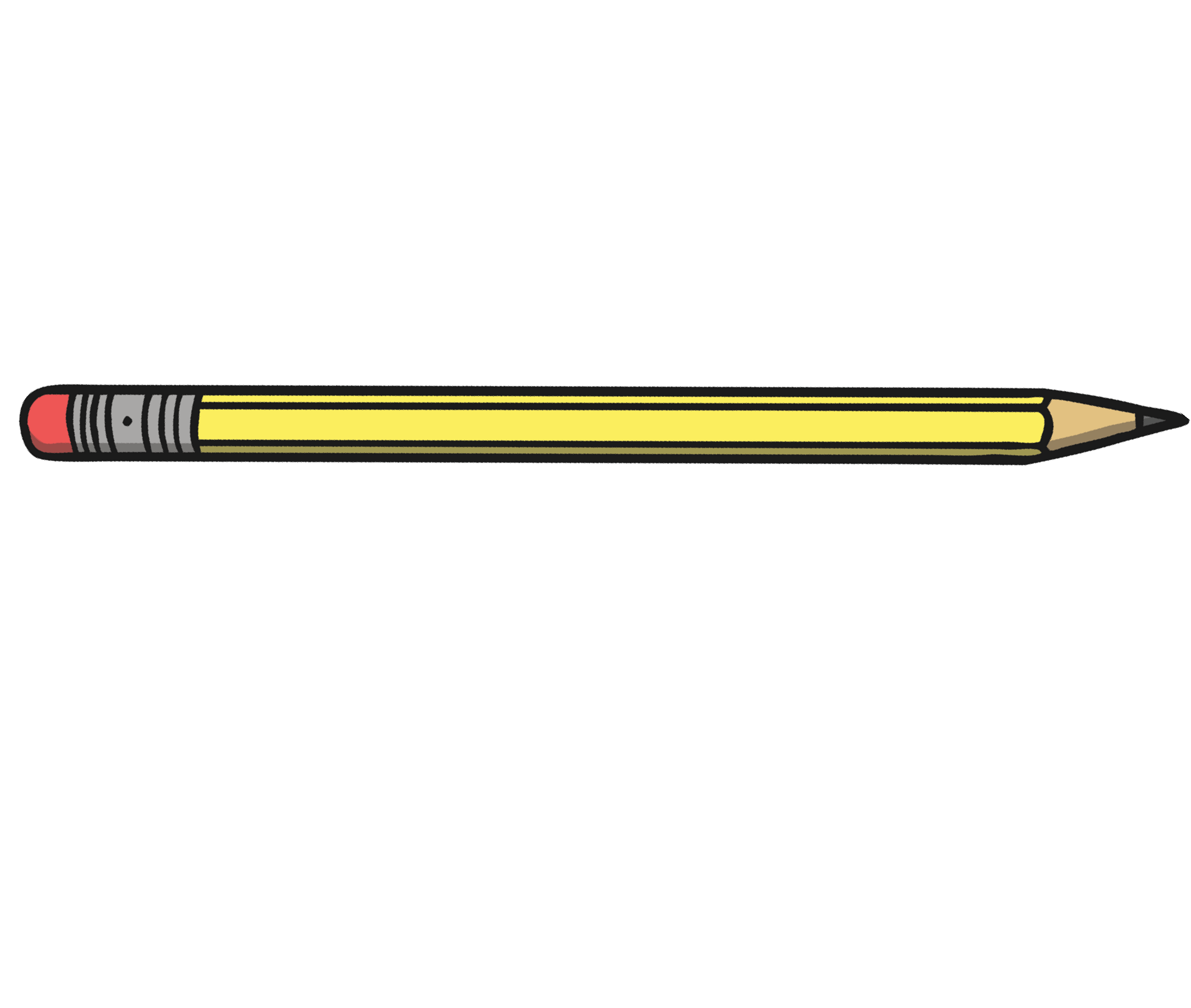 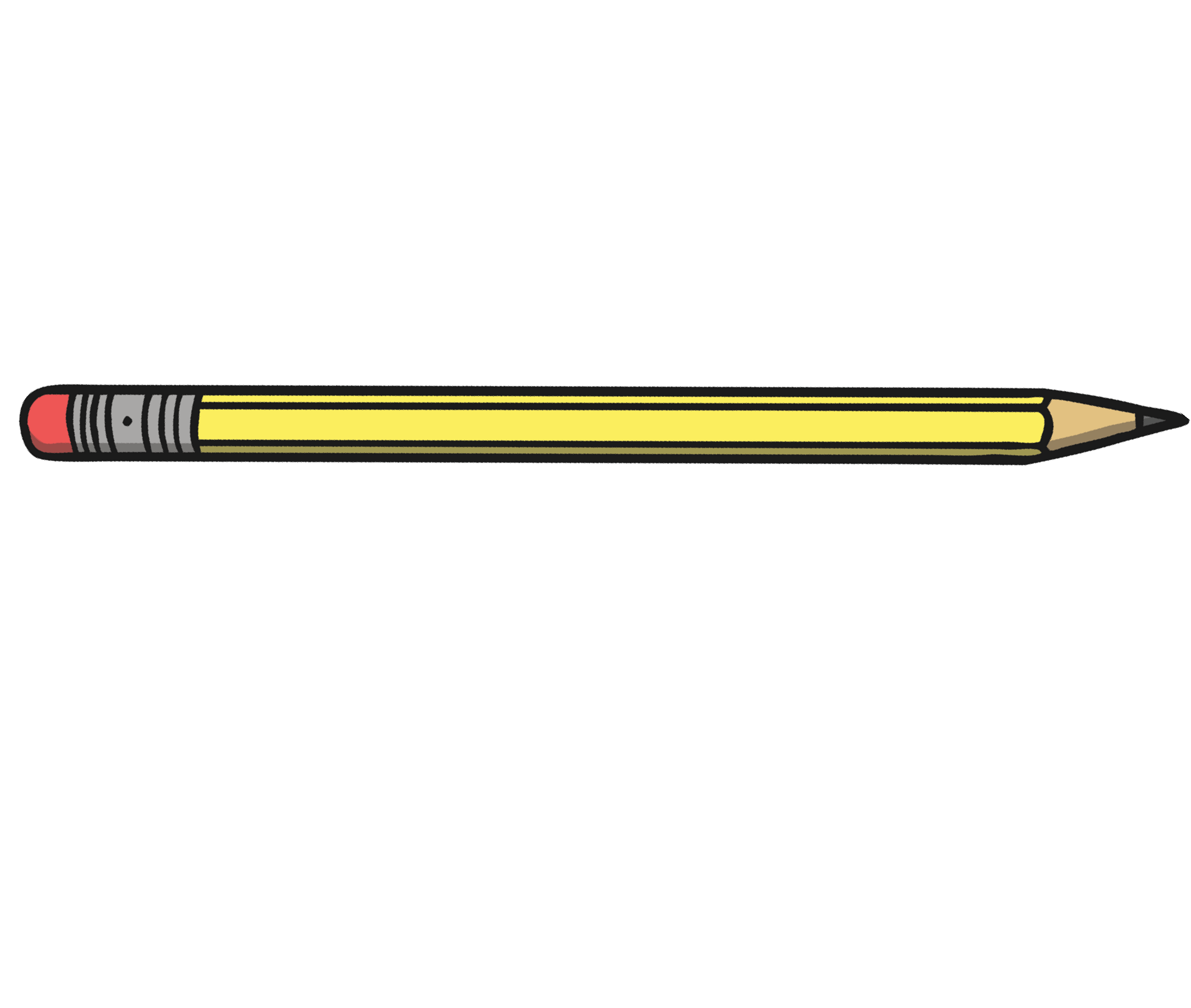 LI: to estimate and measure household items using my hands.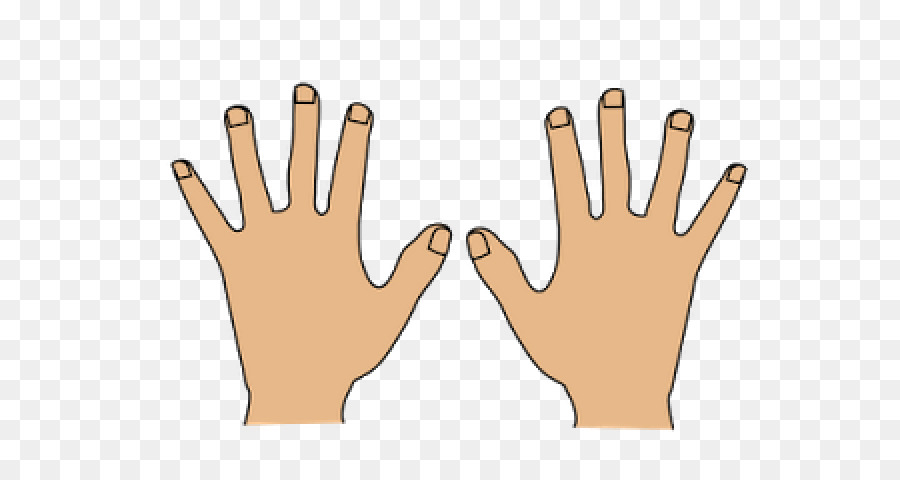 Unit of MeasurementEstimate (Guess before your measure)MeasurementMeasure how wide your front door is with your hands.I estimate the door to be  	 hands.The door is  	hands.Measure how tall your chair is with your hands.I estimate the chair to be  	 hands.The chair is  	hands.Measure how wide our fridge is with your hands.I estimate the fridge to be  	 hands.The fridge is  	hands.Measure how long your bed is with your hands.I estimate the bed to be  	 hands.The bed is  	hands.